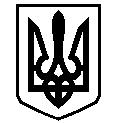 У К Р А Ї Н АВАСИЛІВСЬКА МІСЬКА РАДАЗАПОРІЗЬКОЇ ОБЛАСТІсьомого скликаннясорок третя (позачергова)  сесіяР  І  Ш  Е  Н  Н  Я 01 липня  2019                                                                                                                     № 16Про поновлення договору про встановлення земельного сервітуту відносно земельної ділянки для розміщення тимчасової споруди для провадження підприємницької діяльності в м. Василівка, вул. Соборна 18а   Беху В.І.	Керуючись ст.26  Закону України «Про місцеве самоврядування в Україні»,  ст.ст.12,98,99,100,101,102,122 Земельного кодексу України,  Законами України «Про державний земельний кадастр»,  «Про внесення змін до деяких законодавчих актів України  щодо розмежування земель державної та комунальної власності»,  розглянувши заяву Беха Валерія Івановича, що мешкає в м. Василівка, м-н 40 років Перемоги 3/39,   про поновлення договору про встановлення земельного сервітуту відносно земельної ділянки  м. Василівка, вул. Соборна 18а   для розміщення  тимчасової споруди для провадження підприємницької діяльності,     Василівська міська радаВ И Р І Ш И Л А :	1. Поновити Беху Валерію Івановичу  терміном на один рік  договір про встановлення земельного сервітуту відносно земельної ділянки, кадастровий номер 2320910100:05:026:0061, площею 0,0009 га  для розміщення  тимчасової споруди для провадження підприємницької діяльності (згідно  КВЦПЗ- землі житлової та громадської забудови, 03.07- для будівництва та обслуговування будівель торгівлі) в м. Василівка, вул. Соборна 18а.	2. Зобов’язати Беха Валерія Івановича   в місячний термін укласти з Василівською міською радою  додаткову угоду до договору  про встановлення земельного сервітуту  укладеного 15 липня  2016  року, право користування (сервітут) зареєстроване  26 серпня 2016 року, номер запису 16179729, відносно земельної ділянки площею 0,0009 га для розміщення  тимчасової споруди для провадження підприємницької діяльності в м. Василівка, вул. Соборна 18а.	 3. Зобов’язати Беха Валерія Івановича зареєструвати поновлення договору   відповідно до вимог  Закону України «Про  державну реєстрацію прав на нерухоме майно та їх обмежень».4. Контроль за виконанням цього рішення покласти на постійну комісію міської ради з питань земельних відносин та земельного кадастру, благоустрою міста та забезпечення екологічної безпеки життєдіяльності населення.Міський голова                                                                                                     Л.М. Цибульняк